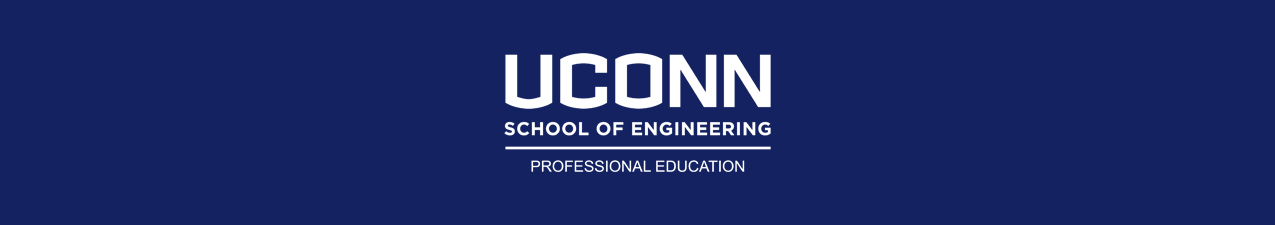 UConn Engineering  MENG in London Scholarship Request FormStudent SignatureBy signing this form, the student acknowledges that they are a self-pay student and are either 1) unemployed, 2) not receiving reimbursement from an employer and/or 3) are not part of a veteran’s waiver program, and/or 4) are not receiving alumni financial assistance. Signature of the Student______________________________________	DATE_________________EMAIL COMPLETED FORM TO soeprofed@uconn.eduFor Office Use Only: 	 Degree Confirmed:     ___________________	Grant Advice Processed:   ___________________Note:The UConn School of Engineering Professional Education program prides itself on its competitive pricing and the value of the education provided to our students. We are proud to offer 10% off all program fees to students who have been accepted into the MENG in London program who are unemployed or not receiving company sponsored financial assistance.  The benefit cannot be combined with any other discount, veteran’s waiver or alumni financial assistance.  Please complete the form below to request scholarship assistance.  All forms must be received at least 2 weeks prior to the start of the semester.The UConn School of Engineering Professional Education program prides itself on its competitive pricing and the value of the education provided to our students. We are proud to offer 10% off all program fees to students who have been accepted into the MENG in London program who are unemployed or not receiving company sponsored financial assistance.  The benefit cannot be combined with any other discount, veteran’s waiver or alumni financial assistance.  Please complete the form below to request scholarship assistance.  All forms must be received at least 2 weeks prior to the start of the semester.The UConn School of Engineering Professional Education program prides itself on its competitive pricing and the value of the education provided to our students. We are proud to offer 10% off all program fees to students who have been accepted into the MENG in London program who are unemployed or not receiving company sponsored financial assistance.  The benefit cannot be combined with any other discount, veteran’s waiver or alumni financial assistance.  Please complete the form below to request scholarship assistance.  All forms must be received at least 2 weeks prior to the start of the semester.Biographical InformationU.S. Citizen:       Yes     No U.S. Citizen:       Yes     No Gender:  Male    Female Birth Date:  Birth Date:  Last Name: Current Employer:  	 Current Employer:  	 Home Address: First Name:  Middle Initial:  Daytime Phone:  	Daytime Phone:  	Cell Phone:  Cell Phone:  